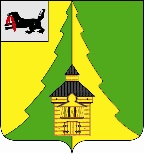 Российская Федерация	Иркутская область	Нижнеилимский муниципальный район	АДМИНИСТРАЦИЯ			ПОСТАНОВЛЕНИЕОт «11»  ноября_ 2016_г. №870   г. Железногорск-Илимский «О внесении изменений в постановление администрации Нижнеилимского муниципального района №1392 от 14.12.2011г. «Об утверждении Положения об обязательном экземпляре Нижнеилимского муниципального образования»В целях формирования системы обязательного экземпляра муниципального образования и его общественного использования, руководствуясь Федеральным законом  от 29.12.1994 №77 «Об обязательном экземпляре документов», Федеральным законом от 03.07.2016 № 278-ФЗ «О внесении изменений в Федеральный закон «Об обязательном экземпляре документов», статьей 16 Федерального закона  от 06.10.2003 №131 «Об общих принципах организации местного самоуправления в Российской Федерации», законом Иркутской области от 04.12.2008 № 98-оз «Об обязательном экземпляре документов Иркутской области»,  администрация Нижнеилимского муниципального района ПОСТАНОВЛЯЕТ:1. Внести изменения в постановление администрации Нижнеилимского муниципального района №1392 от 14.12.2011г. «Об утверждении Положения об обязательном экземпляре Нижнеилимского муниципального образования»1.1. В статью 2, пункт 2.1:обязательный экземпляр документов (далее – обязательный экземпляр) – экземпляры различных видов тиражированных документов и экземпляров печатных изданий в электронной форме, подлежащие безвозмездной передаче производителями в соответствующие организации в порядке и количестве, установленных настоящим Федеральным законом;1.2. В статью 3, пункт 3.1. – формирование комплекта документов муниципальных образований и краеведческих фондов;1.3. Статью 3 дополнить пунктом 3.2.«Использование обязательного экземпляра печатного издания в электронной форме осуществляется в соответствии с требованиями Гражданского кодекса Российской Федерации.";1.4.  В пункт 4.1 раздела 4:В состав обязательного экземпляра входят следующие виды документов:- печатные издания (текстовые, нотные, картографические, изоиздания) –издания, прошедшие редакционно-издательскую обработку, полиграфически самостоятельно оформленные, имеющие выходные сведения;- экземпляр печатного издания в электронной форме – электронная копия оригинал-макета, с которого осуществлялась печать документа, воспроизводящая информацию, содержащуюся в изданном документе (печатном издании), включая его текст, иллюстрации и все элементы оформления;- издания для слепых и слабовидящих – издания, изготовляемые рельефно-точечным шрифтом по системе Брайля, рельефно-графические издания, "говорящие книги", крупношрифтовые издания для слабовидящих, электронные издания для слепых (адаптированные издания для чтения людьми с нарушенным зрением при помощи брайлевского дисплея и синтезатора речи);- официальные документы – документы, принятые органами государственной власти Российской Федерации, другими государственными органами Российской Федерации, органами государственной власти субъектов Российской Федерации и опубликованные ими или от их имени;- аудиовизуальная продукция – кино-, видео-, фоно-, фотопродукция и ее комбинации, созданные и воспроизведенные на любых видах носителей;- электронные издания – документы, в которых информация представлена в электронно-цифровой форме и которые прошли редакционно-издательскую обработку, имеют выходные сведения, тиражируются и распространяются на машиночитаемых носителях;- комбинированные документы – совокупность документов, выполненных на различных носителях (печатных, аудиовизуальных, электронных).1.5. В раздел 5, пункт 5.2:Производители документов доставляют, в том числе через полиграфические организации, по два обязательных экземпляра муниципального образования всех видов печатных изданий (обязательного экземпляра печатного издания и обязательного экземпляра печатного издания в электронной форме) в центральную межпоселенческую библиотеку в день выхода в свет первой партии тиража.2. Постановление подлежит официальному опубликованию в периодическом издании «Вестник Думы и Администрации Нижнеилимского муниципального района» и размещению на официальном сайте муниципального образования «Нижнеилимский район». 3. Контроль за исполнением настоящего постановления возложить на заместителя мэра Нижнеилимского муниципального района по социальной политике Пирогову Т.К.Мэр района                                                                                        М.С. РомановРассылка: в дело-2, Пирогова Т.К., МКУК «Нижнеилимская ЦМБ им. А.Н. Радищева», ОСЭР, пресс-служба.   Исп.: Т.М. Меснянкина32815